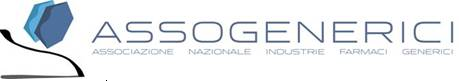 Comunicato stampaConfermate per il prossimo biennio le cariche direttive di AssoGenericiRoma, 25 febbraio 2014 - Si è svolta oggi l’Assemblea di AssoGenerici, l’associazione che raggruppa i produttori di farmaci equivalenti e biosimilari. All’ordine del giorno il rinnovo del direttivo per il prossimo biennio. Le votazioni hanno sancito la conferma di Enrique Häusermann (EG Lab)  alla presidenza, di Alberto Giraudi (ABC Farmaceutici), vicepresidente Area Medicinali generici, Massimiliano del Frate (Temmler Italia), vicepresidente Area Produzione industriale e conto terzi, e di Francesco Colantuoni (Hospira Italia S.r.l.), vicepresidente alla nuova Area Biosimilari, farmaci ospedalieri e rapporti con la Pubblica amministrazione. Confermato anche Gualtiero Pasquarelli (DOC Generici S.r.l.) alla carica di tesoriere.Di seguito l’elenco degli altri eletti al Consiglio direttivo:
Chiara Dall'Aglio (Fresenius Kabi Italia)
Cinzia Falasco Volpin (Mylan S.p.A.)
Davide Businelli (Lab. Farmacologico Milanese )
Fabrizio Caraccia (Bioindustria Laboratorio Italiano Medicinali)
Hubert Puech D'Alissac (Teva Italia S.r.l.) 
Manlio Florenzano (Sandoz S.p.A.)
Massimiliano Rocchi (Accord Healthcare Italia)
Stefano Collatina (Baxter S.p.A.)Per ulteriori informazioni:

Ufficio Stampa AssoGenerici
tel. 02/20.24.13.57
Massimo Cherubini - cellulare 335/82.31.700
e-mail: m.cherubini@vrelations.it

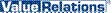 